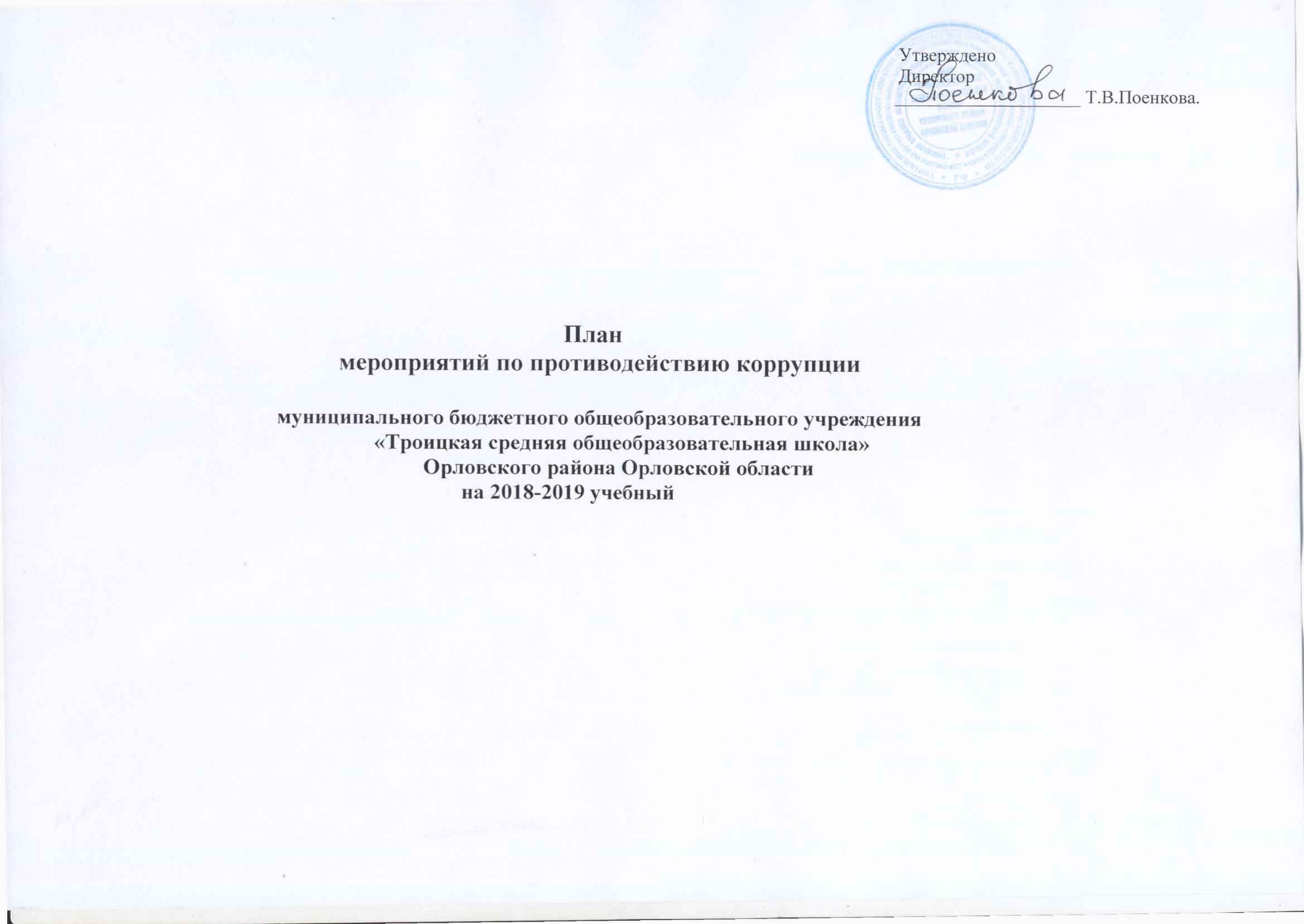 План мероприятий по противодействию коррупции
в МБОУ Троицкая средняя общеобразовательная школа» Орловского района орловской областина 2018-2019 учебный годОснование:1.  Федеральный закон от 25.12.2008 № 273-ФЗ «О противодействии коррупции».Федеральный закон от 17.07.2009 № 172-ФЗ «Об антикоррупционной экспертизе нормативных правовых актов и проектов нормативных правовых актов».Постановления Правительства Российской Федерации от 26.02.2010 № 96 «Об антикоррупционной экспертизе нормативных правовых актов и проектов нормативных правовых актов».Цели:1. Создание нравственно - психологической атмосферы и внедрение организационно-правовых механизмов, направленных на эффективную профилактику коррупции в МБОУ «Троицкая средняя общеобразовательная школа» Орловского района Орловской области.2. Обеспечение защиты прав и законных интересов граждан от негативных процессов и явлений, связанных с коррупцией, укрепление доверия I граждан к деятельности учреждения.Задачи:1. Предупреждение коррупционных правонарушений в МБОУ «Троицкая средняя общеобразовательная школа» Орловского района Орловской области.2. Разработка мер, направленных на обеспечение прозрачности действий ответственных и должностных лиц и оптимизацию, конкретизацию их полномочий.3. Совершенствованиеание методов по нравственно-правовому воспитанию и формированию антикоррупционного сознания участников образовательного процесса.4. Повышение эффективности управления, качества и доступности предоставляемых учреждением образовательных услуг.5. Содействие  реализации прав участников образовательного процесса на доступ к информации о фактах коррупции.№п/пМероприятиеИсполнительИсполнительСроквыполнения1. Организационные моменты1. Организационные моменты1. Организационные моменты1. Организационные моменты1. Организационные моменты1.1.Издание приказов по МБОУ «Троицкая средняя общеобразовательная школа» Орловского района Орловской области:Об утверждении мероприятий по противодействию коррупции;О соблюдении антикоррупционного законодательства РФ в сфере образования;Об утверждении Плана мероприятий по противодействию коррупции.Директор Поенкова Т.В.Директор Поенкова Т.В.сентябрь20182. Меры, направленные на улучшение муниципального управления в социально-экономической сфере2. Меры, направленные на улучшение муниципального управления в социально-экономической сфере2. Меры, направленные на улучшение муниципального управления в социально-экономической сфере2. Меры, направленные на улучшение муниципального управления в социально-экономической сфере2.1Обеспечение действующего функционирования единой системы документооборота, позволяющей осуществлять ведения учета и контроля исполнения документовДиректорТ.В.Поенковапостояннопостоянно2.32.4.Соблюдение условий, процедур и механизмов государственных и муниципальных закупокДиректорТ.В. Поенкова, гл. бухгалтер Гришина В.Е.постояннопостоянно2.32.4.(Соблюдение при размещении заказов для муниципальных нужд законодательных и иных нормативных правовых актов РФ, регулирующих размещение заказов для муниципальных нужд, обеспечение защиты прав и законных интересов участников размещения заказов на поставку товаров, выполнение работ, оказание услуг для муниципальных нужд.Директор Т.В.Поенкова, гл. бухгалтер Гришина В.Епостояннопостоянно2.5.2.6.Обеспечение систематического контроля	за выполнением требований, установленныхФедеральным законом от 21.07.2005 № 94-ФЗ «О размещении заказов на поставки товаров, выполнение работ, оказание услуг для государственных и муниципальных нужд».Директор Т.В.Поенкова, гл.бухгалтер Гришина В.Епостояннопостоянно2.5.2.6.Кот роль за целевым использованием бюджетных средств в соответствии с заключеннымиДиректорпостояннопостоянномуниципальными контрактами и договорами.Т.В.Поенкова, гл.бухгалтер Гришина В.Е2.7.Обеспечение систематического контроля за выполнением условий муниципальных контрактов.Директор Т.В.Поенкова, гл.бухгалтер Гришина В.Епостоянно2.8.Осуществление контроля за финансово-хозяйственной деятельностью образовательного учрежденияДиректорТ.В.Поенковапостоянно2.9.Соблюдение требований нормативных документов при привлечении внебюджетных денежных средств на нужды образовательного учрежденияДиректорТ.В.Поенкова,постоянно2.10.Ежегодное рассмотрение вопросов исполнения законодательства по борьбе с коррупцией на совещаниях при директоре, педагогических советах.Приглашение на совещания работников правоохранительных органов и прокуратуры.ДиректорТ.В.Поенковав течение года2.11.Предоставление муниципальных услуг в соответствии с утвержденными административными регламентами исполнения муниципальных функций (предоставление муниципальных услуг).Директор Т.В.Поенкова, гл.бухгалтер Гришина В.Епостоянно2.12.Обеспечение соблюдения порядка осуществления административных процедур по обращениям граждан в рамках предоставления муниципальных услуг. Рассмотрение в установленные сроки обращений граждан, содействие им в получении дополнительных сведений и (или) документов от других государственных органов (организаций), исключение из практики фактов истребования иных, чем установленные в законодательстве, документов. Неукоснительное соблюдение Федерального закона №210-ФЗ от 27.07.2010 г. «О предоставлении государственных и муниципальных услуг».Директор Т.В.Поенкова, гл.бухгалтер Гришина В.Епостоянно2.13.Организация систематического контроля за объемом и качеством выполненных работ по проведению ремонта в учреждении.ДиректорТ.В.Поенкова,завхозв течение года2.14.Организация контроля за использованием средств местного бюджета, муниципального имущества, финансово-хозяйственной деятельностью, в том числе:законности формирования и расходования внебюджетных средств;распределения стимулирующей части фонда оплаты труда.Директор Т.В.Поенкова, Комиссия	по. распределению премийпостоянно2.15.Совершенствование	системы учета муниципального имущества, закрепленного заДиректорпостоянноучреждением, и оценки эффективности его использованияТ.В.Поенкова, гл.бухгалтер Гришина В.Е3. Меры, направленные на совершенствование кадровой политики образовательного учреждения3. Меры, направленные на совершенствование кадровой политики образовательного учреждения3. Меры, направленные на совершенствование кадровой политики образовательного учреждения3. Меры, направленные на совершенствование кадровой политики образовательного учреждения3.1.Организация взаимодействия с подразделениями правоохранительных органов, структурными подразделениями администрации Орловского района, занимающимися вопросами противодействия коррупцииДиректорТ.В.Поенковапостоянно3.2.'•ЧПринятие мер по предотвращению и урегулированию конфликта интересов, предание гласности каждого случая конфликта интересов в образовательном учрежденииДиректорТ.В.Поенковапостоянно3.3.Обеспечение соблюдения работниками образовательного учреждения общих принципов служебного поведения и профессиональной этикиДиректорТ.В.Поенкова,заместительдиректораЛ. В. Моргунпостоянно3.4.Приведение должностных обязанностей работников в соответствие с требованиями по соблюдению норм локальных актов, регулирующих вопросы этики служебного поведения и противодействия коррупцииДиректорТ.В.Поенкова1квартал 2019 года3.5.Организация обучения работников по вопросам противодействия коррупцииПроведение разъяснительной работы с работниками учрежденияо положениях законодательства о противодействии коррупции (в том числе об установлении наказания за коммерческий подкуп, получение и дачу взятки, посредничество во взяточничестве в виде штрафов, кратных сумме коммерческого подкупа или взятки, об увольнении в связи с утратой доверия),о порядке проверки сведений, представляемых указанными лицами в соответствии с законодательством РФ, о недопущении поведения, которое может восприниматься окружающими как обещание или предложение дачи взятки либо как согласие принять взятку или как просьба о даче взятки.ЗаместительдиректораЛ.В.Моргун,председательКомиссииФеттер З.А.1 раз в полугодие3.6.Совершенствование деятельности по предоставлению муниципальных услуг в сфере образования.ДиректорТ.В.Поенковапостоянно3.7.Совершенствование деятельности образовательного учреждения по вопросу организации работы с обращениями гражданДиректор . Т.В.ПоенковазаместительдиректорапостоянноЛ.В.Моргун3.8.Проведение разъяснительной работы с работниками образовательного учреждения о недопустимости принятия подарков в связи с их должностным положением или в связи с исполнением ими служебных обязанностейДиректор Т.В.Поенкова, Комиссия по противодействию коррупциипостояннопостоянно3.9.Проведение расследования по каждому случаю несоблюдения ограничений, запретов и неисполнения обязанностей, установленных в целях противодействия коррупции, нарушений ограничений, касающихся получения подарков.Директор Т.В.Поенкова, Комиссия по противодействию коррупциипостояннопостоянно3.10.Проведение разъяснительной работы с работниками образовательного учреждения о недопущении поведения, которое может восприниматься окружающими как обещание или предложение дачи взятки либо как согласие принять взятку или как просьба о даче взятки, оказание консультативной помощи работникам образовательного учреждения по вопросам противодействия коррупцииДиректор Т.В.Поенкова, Комиссия по противодействию коррупциипостояннопостоянно3.11.Размещение на сайте образовательного учреждения нормативно-правовых актов, инструктивнометодических и иных материалов по антикоррупционной тематике в сфере образованияЗаместительдиректораЛ.В.Моргунпостояннопостоянно4. Меры, направленные на повышение профессионального уровня кадров и правовое просвещение4. Меры, направленные на повышение профессионального уровня кадров и правовое просвещение4. Меры, направленные на повышение профессионального уровня кадров и правовое просвещение4. Меры, направленные на повышение профессионального уровня кадров и правовое просвещение4. Меры, направленные на повышение профессионального уровня кадров и правовое просвещение4.1.Участие в курсах повышения квалификации, семинарах, конференциях, других мероприятиях по антикоррупционной тематикеЗаместительдиректораЛ.В.МоргунЗаместительдиректораЛ.В.Моргун2018-2019годы4.2.Реализация мероприятий по усилению антикоррупционной деятельности в образовательном учрежденииЗаместительдиректораЛ.В.МоргунЗаместительдиректораЛ.В.Моргунпостоянно4.3.Своеврехменное информирование работников образовательного учреждения о мерах, принимаемых в образовательном учреждении по противодействию коррупцииДиректорТ.В.ПоенковаДиректорТ.В.Поенковапостоянно5. Меры, направленные на выявление случаев коррупционных проявлений5. Меры, направленные на выявление случаев коррупционных проявлений5.1.Усиление внутреннего контроля деятельности работников образовательного учреждения и их персональной ответственности за неправомерное принятие решения в рамках своих полномочий.ДиректорТ.В.ПоенковаДиректорТ.В.Поенковапостоянно5.2.Усиление контроля за недопущением фактов неправомерного взимания денежных средств с родителей (законных представителей).Комиссия попротиводействиюкоррупциипостоянно5.3.Контроль за адекватностью материальных стимулов в зависимости от объема и результатов работы работников.Активизация работы комиссии по распределению средств стимулирующей части фонда оплаты трудаДиректорТ.В.Поенкова,заместительдиректораЛ.В.Моргунпостоянно5.4.Организация систематического контроля за получением, учетом, хранением, заполнением и порядком выдачи документов государственного образца об основном общем образовании и о среднем общем образованииДиректорТ.В.Поенкова,заместительдиректораЛ.В.Моргунпостоянно5.5.Совершенствование контроля за организацией и проведением Единого государственного экзамена:организация информирования участников ЕГЭ и их родителей (законных представителей);определение ответственности должностных лиц, привлекаемых к подготовке и проведению ЕГЭ за неисполнение, ненадлежащее выполнение обязанностей и злоупотребление служебным положением, если таковые возникнут;обеспечение ознакомления участников ЕГЭ с полученными ими результатами.ДиректорТ.В.Поенкова,заместительдиректораЛ.В.МоргунВ период проведения государствен ной(итоговой)аттестации,1-2кварталы5.6.Обеспечение реализации обязанности работников сообщать о ставших им известными в связи с исполнением своих должностных обязанностей случаях коррупционных или иных правонарушений, а также осуществление проверки таких сведенийДиректор Т.В.Поенкова, Комиссия по противодействию коррупциипостоянно5.7.Проведение служебных расследований случаев коррупционных проявлений в образовательном учрежденииДиректор Т.В.Поенкова, Комиссия по противодействию коррупциипостоянно5.8.Доведение информации о выявленных случаях коррупции до правоохранительных органовДиректорТ.В.Поенковапостоянно5.9.Осуществление приема и регистрации уведомлений работодателя о ставших им известными в связи с исполнением своих должностных обязанностей случаях коррупционных или иных правонарушений, а также осуществление проверки таких сведенийДиректорТ.В.Поенковапостоянно6. Меры, направленные на обеспечение открытости и доступности населения деятельности образовательного учреждения, укрепление связи с гражданским обществом, стимулирование антикоррупционной активности общественности6. Меры, направленные на обеспечение открытости и доступности населения деятельности образовательного учреждения, укрепление связи с гражданским обществом, стимулирование антикоррупционной активности общественности6. Меры, направленные на обеспечение открытости и доступности населения деятельности образовательного учреждения, укрепление связи с гражданским обществом, стимулирование антикоррупционной активности общественности6. Меры, направленные на обеспечение открытости и доступности населения деятельности образовательного учреждения, укрепление связи с гражданским обществом, стимулирование антикоррупционной активности общественности6.1.Использование прямых телефонных линий с директором учреждения в целях выявления фактов вымогательства, взяточничества и других проявлений коррупции, а также для более активного привлечения общественности к борьбе с данными правонарушениями.ДиректорТ.В.Поенковапостоянно6.2.Организация личного приема граждан директором учрежденияДиректорТ.В.Поенковапо графику6.3.Оказание содействия средствам массовой информации в освещении мер, принимаемых по противодействию коррупцииДиректорТ.В.Поенковапостоянно6.4.Осуществление экспертизы обращений граждан, в том числе повторных, с точки зрения наличия сведений о фактах коррупции и проверки наличия фактов, указанных в обращениях. Организация работы по проведению мониторинга информации, содержащейся в поступающих обращениях граждан.ЗаместительдиректораЛ.В.Моргунпостоянно6.5.Обеспечение доступа населения к информации о деятельности образовательного учреждения, в соответствии с требованиями Федерального закона от 09.02.2009 г. № 8-ФЗ «Об обеспечение доступа к информации о деятельности государственных органов и органов местного самоуправления», Закона РФ «Об образовании в Российской федерации».Информационное обеспечение официального сайта учреждения в сети Интернет.Заместитель директора Л.В.Моргун, ответственный Гольцова Т.В.постоянно6.6.Обеспечение наличия и ведение Журнала по контролю учета проверок юридического лица, проводимых органами государственного контроля (надзора), органами муниципального контроляДиректорТ.В.Поенковапостоянно6.7.Размещение на официальном сайте учреждения нормативно-правовых и локальных актов учреждения, информации о деятельности ОУ, информации об осуществлении мер по противодействию коррупции, публичного отчета директора об образовательной и финансовохозяйственной деятельности и информации предусмотренной Законом РФ "Об образовании в Российской Федерации».Директор Т.В.Поенкова, тветственный Гольцова Т.В.Ежегодноиюль-август6.8.Размещение на информационном стендеЛицензии, свидетельства об аккредитации, устава и т.д.Нормативных актов о режиме работы школыДиректорТ.В.Поенкова,заместительсентябрь2018  гПорядок приёма граждан должностными лицами по личным вопросам.директораЛ.В.Моргун6.9.Организация и проведение социологического исследования среди родителей (законных представителей) «Удовлетворенность граждан качеством предоставления муниципальных услуг МБОУ «Троицкая средняя общеобразовательная школа» Орловского района Орловской области.ЗаместительдиректораЛ.В.Моргун,Комиссия	попротиводействиюкоррупциимай 2018 г.7. Организация проведения антикоррупционной экспертизы нормативных правовых актов и их проектов.Иные меры по противодействию коррупции7. Организация проведения антикоррупционной экспертизы нормативных правовых актов и их проектов.Иные меры по противодействию коррупции7. Организация проведения антикоррупционной экспертизы нормативных правовых актов и их проектов.Иные меры по противодействию коррупции7. Организация проведения антикоррупционной экспертизы нормативных правовых актов и их проектов.Иные меры по противодействию коррупции7.1.Первичный анализ проектов локальных актов и действующих локальных актов на предмет наличия коррупциогенных факторов и приведение их в соответствие с законодательством.ДиректорТ.В.Поенкова,заместительдиректораЛ.В.Моргунпостоянно7.2.Осуществление экспертизы жалоб и обращений граждан (в том числе повторные), поступающих через системы общего пользования (почтовый, электронный адреса, телефон) на действия (бездействия) сотрудников учреждения с точки зрения наличия сведений о фактах коррупции и организации их проверки. Организация работы по проведению мониторинга информации, содержащейся в поступающих обращениях граждан и юридических лиц, выделение в обособленную категорию обращений граждан с пометкой «Антикоррупционный вопрос».ДиректорТ.В.Поенковапостоянно7.3.Ежегодный анализ причин и условий, способствующих совершению правонарушений, создающих условия для коррупции и коррупционных факторов.ДиректорТ.В.Поенковаавгустежегодно8. Меры по правовому просвещению антикоррупционной компетентности сотрудников, обучающихся, их родителей (законныхпредставителей)8. Меры по правовому просвещению антикоррупционной компетентности сотрудников, обучающихся, их родителей (законныхпредставителей)8. Меры по правовому просвещению антикоррупционной компетентности сотрудников, обучающихся, их родителей (законныхпредставителей)8. Меры по правовому просвещению антикоррупционной компетентности сотрудников, обучающихся, их родителей (законныхпредставителей)8.1.Изучение проблемы коррупции в государстве и ознакомление обучающихся со статьями УК РФ о наказании за коррупционную деятельность в рамках тем учебной программы на уроках обществознания.Учитель истории и обществознания Покровский В.А.в течениегода8.2.Организация и проведение к Международному дню борьбы с коррупцией (9 декабря) мероприятий, направленных на формирование в обществе нетерпимости к коррупционному поведению:ДиректорТ.В.Поенкова,заместительноябрь- декабрь 2018 гоформление стенда;-1 фановой всеобуч «Час правовых знаний для родителей»;родительские собрания, «Конфликтные ситуации и выход из них» и др., включающих вопросы антикоррупционной направленности.директораЛ.В.Моргун8.3.8.4.Собрание трудового коллектива с повесткой дня «Меры по исполнению действующего антикоррупционного законодательства и социальная ответственность»ДиректорТ.В.Поенковаоктябрь 20188.3.8.4.Проведение недели гражданской сознательности "Мой выбор" (в т.ч. проведение классных часов, тематических конкурсов среди учащихся по правам ребенка, общешкольных родительских собраний и т.д.)ЗаместительдиректораЛ. В. Моргунянварь2019 г8.5.Проведение выставки рисунков учащихся "Я и мои права"Учитель ИЗО Стройло О.Б.декабрь 2018 г8.6.Конкурс среди педагогов на лучшую разработку мероприятия с родителями по антикоррупционной тематикеЗаместительдиректораЛ.В.Моргунмарт2019 г8.7.ШМО классных руководителей «Формирование антикоррупционной нравственно-правовой культуры»ЗаместительдиректораЛ.В.Моргундекабрь 2018 г8.8.Выставки книг в библиотеке:«Наши права - наши обязанности»«Нет коррупции»«Закон в твоей жизни»БиблиотекарьФеттер З.А.сентябрь2018 январь, март 2019г.8.9.Проведение серии классных часов на темы:«Открытый диалог» со старшеклассниками (8-9 кл.), подготовленных с участием обучающихся по теме антикоррупционной направленности (Мои права. Я - гражданин.)Потребности и желания. (1-4 класс)Гражданское общество и борьба с коррупцией (источники и причины коррупции; учащиеся против коррупции; условия эффективного противодействия коррупции, почему в России терпимое отношение к коррупции ) (9,11 классы)ЗаместительдиректораЛ.В.Моргун,классныеруководители 1 -9,10, 11 классовв течениегода8.10.Круглый стол с участием администрации школы и родительской общественности по вопросу «Коррупция и антикоррупционная политика школы»ЗаместительдиректораЛ.В.Моргун,февраль 2019 г.8.11.Педагогический совет (один из рассматриваемых вопросов «Коррупция и борьба с ней»)ДиректорТ.В.Поенкова,январь2019 г